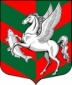 Администрация муниципального образованияСуховское сельское поселениеКировского муниципального района Ленинградской областиП О С Т А Н О В Л Е Н И Еот 30 марта 2023 года  №  50О разработке порядка привлечения сил и средств для тушения пожаров в  границах муниципального образования  Суховское сельское поселение Кировского муниципального района Ленинградской области             В соответствии с Федеральными законами РФ от 22 июля . № 123-Ф3 "Технический регламент о требованиях пожарной безопасности", руководствуясь Федеральными законом от 21.12.1994 №69-ФЗ «О пожарной безопасности», пунктом 9 статьи 14 Федерального закона Российской Федерации от 6 октября 2003 года  № 131-ФЗ «Об общих принципах организации местного самоуправления в Российской Федерации», с целью  обеспечения первичных мер пожарной безопасности на территории Суховского сельского  поселения,  администрация постановляет:          1.Утвердить Порядок привлечения сил и средств для тушения пожаров согласно приложению  1  к настоящему постановлению.2. Утвердить расчет сил и средств территориальной группировки Суховского сельского поселения, предназначенной для защиты населенных пунктов и организации тушения лесных и торфяных пожаров в пожароопасный период 2023 года, согласно приложению  2.          3.Рекомендовать индивидуальным предпринимателям, организациям и учреждениям независимо от форм собственности разработать и утвердить противопожарные мероприятия в подведомственных организациях, учреждениях.         4.Контроль за выполнением настоящего постановления оставляю за собой. Глава администрации                                                                        Бармина О.В.Приложение 1 ПОРЯДОК ПРИВЛЕЧЕНИЯ СИЛ И СРЕДСТВ ДЛЯ ТУШЕНИЯ ПОЖАРОВ И ПРОВЕДЕНИЯ АВАРИЙНО-СПАСАТЕЛЬНЫХ РАБОТНА ТЕРРИТОРИИ СУХОВСКОГО СЕЛЬСКОГО ПОСЕЛЕНИЯ  1.Общие положения 1.1. Настоящий Порядок разработан в соответствии с  Федеральным законом от 21.12.1994 года № 69 – ФЗ «О пожарной безопасности», Федеральным законом от 06.10.2003 года № 131 – ФЗ «Об общих принципах организации местного самоуправления в Российской Федерации», Федеральным законом от 22.07.2008 года № 123 – ФЗ «Технический регламент о требованиях пожарной безопасности» и регулирует порядок привлечения сил и средств для тушения пожаров и проведения аварийно-спасательных работ на территории Суховского сельского поселения.1.2. Для тушения пожаров и проведения аварийно-спасательных работ на территории Суховского  сельского поселения привлекаются следующие силы:— подразделения противопожарной службы ГУ МЧС России по Кировскому району;— подразделения добровольной пожарной охраны;— противопожарные формирования организаций;— население Суховского  сельского поселения;Для тушения пожаров и проведения аварийно-спасательных работ на территории Суховского сельского поселения привлекаются следующие средства:— пожарная и специальная техника;— средства связи;— огнетушащие вещества, находящиеся на вооружении в подразделениях пожарной охраны;— первичные средства пожаротушения, а также приспособления для целей пожаротушения, вспомогательная и водоподающая техника организаций, предоставляемая на безвозмездной основе.1.3. Руководителям организаций рекомендовано:— содержать в исправном состоянии системы и средства противопожарной защиты, включая первичные системы тушения пожаров, не допускать их использования не по назначению;— оказывать содействие пожарной охране при тушении пожара;— обеспечить доступ должностным лицам пожарной охраны при осуществлении ими служебных обязанностей по тушению пожаров на территории в здания, сооружения и иные объекты организаций; Порядок привлечения сил и средств на тушение пожаров 2.1. Привлечение сил и средств подразделений пожарной охраны на тушение пожаров и проведение аварийно-спасательных работ при их тушении осуществляется на условиях и в порядке, установленном законодательством Российской Федерации и настоящим порядком.2.2. Порядок привлечения сил и средств в границах Суховского ельского поселения утверждается  постановлением администрации   Суховского сельского поселения.2.3. Выезд подразделений пожарной охраны на тушение пожаров и проведение аварийно-спасательных работ осуществляется в безусловном порядке, независимо от форм собственности объектов защиты.2.4. Взаимодействие подразделений пожарной охраны с аварийными и специальными службами организаций при тушении пожаров осуществляется на основании Плана привлечения сил и средств для тушения пожаров. В План включаются все подразделения пожарной охраны, добровольные пожарные формирования, дислоцирующиеся на территории Суховского сельского поселения и (или) обслуживающие данную территорию. Корректировка Плана проводится по мере необходимости.2.5. Непосредственное руководство тушением пожара осуществляется прибывшим на пожар старшим оперативным должностным лицом пожарной охраны, которое управляет на принципах единоначалия личным составом и техникой пожарной охраны и организацией участвующих в тушении пожара, а также дополнительно привлеченными к тушению пожара силами.2.6. Никто не вправе вмешиваться в действия руководителя тушения пожара или отменять его распоряжения при тушении пожара.Указания руководителя тушения пожара обязательны для исполнения всеми должностными лицами и гражданами на территории, на которой осуществляются действия по тушению пожара.приложение №2РАСЧЕТ сил и средств территориальной группировки Суховского сельского поселения предназначенной для защиты населенных пунктов и организации тушения лесных и торфяных пожаров в пожароопасный период 2023 года№п/пНаименование организацииНаименованиеформирования пожаротушенияКол – вочеловекКоличество инвентаря (шт.)Количество инвентаря (шт.)Количество инвентаря (шт.)Наименование и количество привлекаемой техники и имущества(ед.)Местонахождениеформирований пожаротушенияМесто сбора формированийпожаротушенияРуководитель формирования пожаротушения, номер телефона№п/пНаименование организацииНаименованиеформирования пожаротушенияКол – вочеловекЛопатаТопорВедроНаименование и количество привлекаемой техники и имущества(ед.)Местонахождениеформирований пожаротушенияМесто сбора формированийпожаротушенияРуководитель формирования пожаротушения, номер телефона1. Формирования и средства для тушения лесных и торфяных пожаров1. Формирования и средства для тушения лесных и торфяных пожаров1. Формирования и средства для тушения лесных и торфяных пожаров1. Формирования и средства для тушения лесных и торфяных пожаров1. Формирования и средства для тушения лесных и торфяных пожаров1. Формирования и средства для тушения лесных и торфяных пожаров1. Формирования и средства для тушения лесных и торфяных пожаров1. Формирования и средства для тушения лесных и торфяных пожаров1. Формирования и средства для тушения лесных и торфяных пожаров1. Формирования и средства для тушения лесных и торфяных пожаров1ООО «Штиль»Мобильная группа пожаротушения6Тракторы с почвообрабатывающим орудием – 1;Пожарные автомобили-0;Мопопомпа-1;Ранцевые огнетушители -4;Бензопилы -2д. Сухое  Кировского района д. Сухое Кировского районаБалабышев В.С.т. 8-952-396-04-102. Формирования  для защиты населенных пунктов от лесных и торфяных пожаров2. Формирования  для защиты населенных пунктов от лесных и торфяных пожаров2. Формирования  для защиты населенных пунктов от лесных и торфяных пожаров2. Формирования  для защиты населенных пунктов от лесных и торфяных пожаров2. Формирования  для защиты населенных пунктов от лесных и торфяных пожаров2. Формирования  для защиты населенных пунктов от лесных и торфяных пожаров2. Формирования  для защиты населенных пунктов от лесных и торфяных пожаров2. Формирования  для защиты населенных пунктов от лесных и торфяных пожаров2. Формирования  для защиты населенных пунктов от лесных и торфяных пожаров2. Формирования  для защиты населенных пунктов от лесных и торфяных пожаров1АдминистрацияМО Суховское СПДобровольныепожарные дружины:1д. Сухое4Пожарныйавтомобиль -1Мотопомпы -2д. Сухое, д. 46Бд. Сухое, д. 46БУсик В.В.т. 8- 921-400-92-29, отв. лицо Бармина О.В.1д. Выстав1Мотопомпа -1д.Выстав, д.16д.Выстав,д.16Громов С.В.1д. Кобона3Мотопомпы -1д. Кобона, ул. Дороги жизни 15д. Кобона, ул. Дороги жизни д.15Логвиненко Г.В1д. Лаврово0Мотопомпа - 1д. Лаврово ул. Центральная д.11д. Лаврово, ул. Центральная, д.11Герасин С.П.1д. Низово1Мотопомпа -1д. Низово, д.13д. Низово, д.13Лаврентьев А.И.